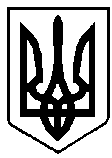                ВАРАСЬКА МІСЬКА РАДА			ПРОЄКТ							                                                     Дмитро ЮЩУК                       ВИКОНАВЧИЙ КОМІТЕТВАРАСЬКОЇ МІСЬКОЇ РАДИ                Р І Ш Е Н Н Я17 грудня        2021 року					       № 426		       З метою  підготовки до прийняття у комунальну власність Вараської міської територіальної громади об’єктів незавершеного будівництва та інженерних мереж, враховуючи лист  ДП «НАЕК «ЕНЕРГОАТОМ» ВП Рівненська АЕС» від 08.11.2021   №2267/02.3-11/05, відповідно до  Закону України «Про передачу об’єктів права  державної та комунальної власності»,  постанови Кабінету Міністрів України від  21 вересня 1998 року №1482 «Про передачу об’єктів права державної та комунальної власності», керуючись  статтею 29  Закону України «Про місцеве самоврядування в Україні»,  виконавчий комітет Вараської міської радиВ И Р І Ш И В :     	 1. Створити робочу групу з питань підготовки до прийняття у комунальну власність Вараської міської територіальної громади об’єктів незавершеного будівництва  та інженерних мереж (далі -Робоча група),  у складі згідно з додатком.2.     Робочій     групі   скласти  акт   обстеження   об’єктів   незавершеного будівництва та інженерних  мереж та подати його на затвердження.     	3. Контроль за виконанням  рішення покласти на заступника міського голови з питань діяльності виконавчих органів ради Ігоря ВОСКОБОЙНИКА.Міський голова							     Олександр МЕНЗУЛПро створення робочої групи  з  питань підготовки до   прийняття у комунальну  власність Вараської міської  територіальної громадиоб’єктів незавершеного будівництвата інженерних мереж   